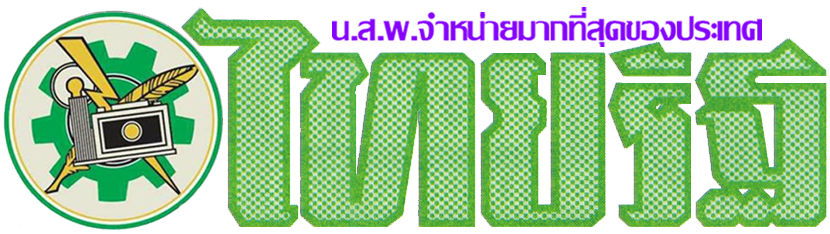 หนังสือพิมพ์ประจำวันพฤหัสบดีที่ 6 กรกฎาคม 2560 หน้าที่ 13 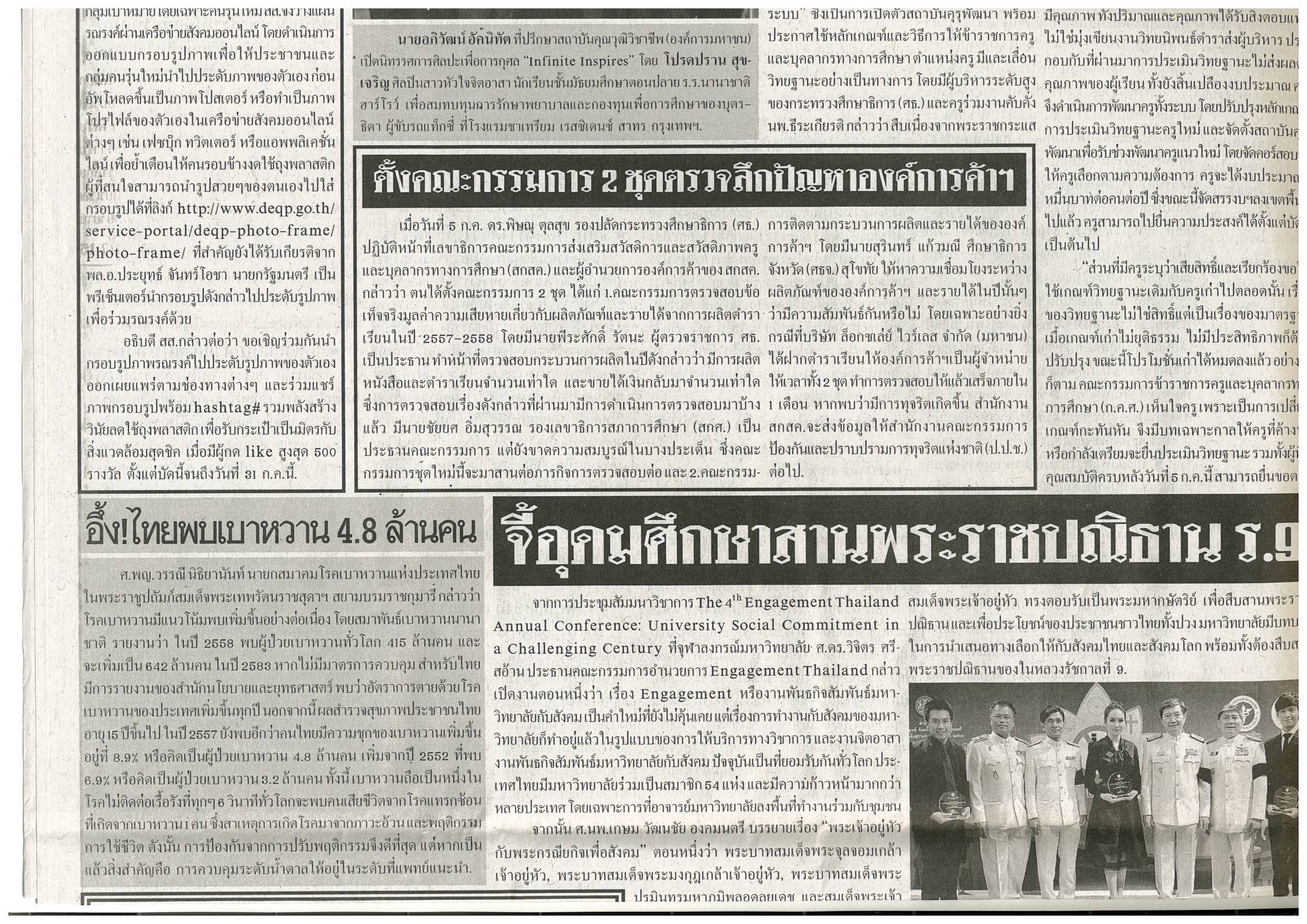 